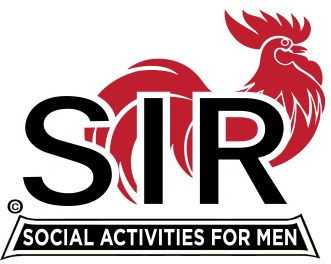 LAS TRAMPAS BRANCH 116BRANCH EXECUTIVE COMMITTEE MEETING MINUTESJune 19, 2023Big Sir Roger Craig called the meeting to order at 9:15 AM.Secretary Paul Ramacciotti confirmed a quorum was present. The following members in attendance were:Executive Committee:		Big SIR – Roger Craig	Little SIR – Alan Pope	Treasurer – Jeff Johnson	Assistant Treasurer – Charlie Guthrie 	Assistant Treasurer – Al Stake	Secretary - Paul Ramacciotti	Membership - Phil GoffDirectors:	Gary Bonfiglio	Don Benioff	Dave Williams	Fred Wachowicz	Darrell McClaughryCommittee Chairmen:  Neil Schmidt, Harry Sherinian, Don Schroeder, Mike Ward, Paul Russell, Ron Armijo, and Marsh Stashyn.Secretary’s Report:  Secretary Ramacciotti asked if there were any changes or corrections to the April 17, 2023 Minutes as distributed.  There were none.   A motion to approve the Minutes was made by Charlie Guthrie, seconded by Phil Goff.  The motion was unanimously passed.Treasurer’s Report Jeff Johnson Reported:Branch 116 cash balance as of 6-18-23:  net $10,600.00.Treasurer Protocol:  As a matter of formality only, there is a signed protocol between the Golf Treasurer and Branch Treasurer defining the relationship between the two.  The protocol was filed after being signed by Big SIR Roger Craig and Little SIR Alan Pope. Dues: 162 members have paid dues totaling $4,225.00 .  The Branch budget is $4,447.00.    Reserve:  Entered 2013 with a balance of $11,000.00 and at the end of May the balance is $14,600.00.Charlie Guthrie reported:Luncheon No Shows:  Six “no shows” from the April 17 luncheon were invoiced for non- payment.  Three were paid and the other three will be ignored.Luncheon Report:Mike Schneider reported:Nothing to Report.Membership:Phil Goff reported:Current membership stands at 188.  There is a mixed bag in adding new members this month:  Two are new members (Al Guzman and Jim Wilson), one is returning to active membership (Terry Legler), and one is transferring from Branch 128 (Gil Mingus).  One member resigned (John Maerske, moved away), and one member passed away (Brent Chaney).Standing ReportsRecruitment:Don Schroeder reported:Todd Berman, who has been a member for a few months, will be introduced today.Alan Polanger, who was fast tracked to member status last month, will be introduced at the July luncheon along with Kevin Price, a guest of Vince Yamamoto.A number of new members are being recruited through social media.Dave Williams reported:Four members are scheduled for orientation today.    Activities:    Mike Ward reported:Mike stated that of the 28 activities currently listed, 23 are operating in the month of June.  Six of the activities can be piggy-backed with other branches.  Three activities are still in need of a chairperson: Community Services, Parties, and Travel.   Member Relations:  Michael Barrington reported:  Nothing to report.   Publicity:Paul Russell reported:Prices going up on newspaper articles.Little SIR ReportAlan Pope reported:Guest Speaker:  Today’s speaker will be John Doolittle, who will discuss his time living, along with his family, in Tehran, Iran in June of 1978.  The presentation will include pictures of Iran taken by John during this period, including pictures of media coverage,This month’s birthdays include both May and June.Reno Golf Trip:  30 golfers have signed up thus far.  More than enough people have signed up to go forward with the event.  Hopefully, the legal issues that arose from the failed 2022 tournament have been resolved.Miscellaneous Updates and New BusinessRoger Craig reported:Reserve Dollars: Jay Gordon, Area Representative, would like money taken out of the reserve to be used for recruitment purposes.  The Branch budget already accounts for some recruitment money.  General discussion as to the actual purpose of the Reserve was deferred to a later date.Recruiting:  Roger is trying to set up a date for a Farmer’s Market booth.  A Sandwich Board type of recruitment prop is also being considered. Bank Change:  After some discussion concerning the current status with Bank of America, a motion was made by Jeff Johnson (seconded by Paul Russell) to change banks from Bank of America to Wells Fargo. The change will include both the Core Account and the Golf Account.  The motion passed unanimously.Lunch Subsidy:  After a lengthy discussion on whether to continue having the Branch subsidize a portion of the luncheons or have members pay for the entire amount of the luncheons, a motion was put forward by Treasurer Johnson to increase the member price to $35.  To ensure that enough time is given to properly think this out and inform members of any proposed increase, Jeff tabled the motion to a later date.Lunch Seating:  A discussion ensued concerning the current method of luncheon seating.  To mix things up a bit, Jeff Johnson suggested using a type of “Fish Bowl” seating, basically blindly picking a table number at which to sit. The end result was discussion only. Memorial – Women’s Auxiliary:  Should this be a topic for discussion?  A couple of ideas were presented, but the general consensus was that nothing relevant would materialize.  It was however agreed upon that some sort of communication process with widows of deceased members should be initiated.Holiday Party:  Volunteers are needed for the Holiday Party Committee.  Boundary Oak is the place of choice for the party.Nominating Committee:  The slate of selected nominees for 2024 will be presented to the membership at the August luncheon. Adjourn:There being no further business, the meeting adjourned at 10:20 AM.  The next meeting will be Monday, July 17, 2023.Respectively Submitted:Paul Ramacciotti, Secretary